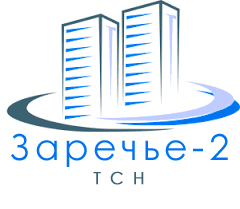 142400, М. О., г. Ногинск, ул. Декабристов ,д. 1Г. ИНН 5031118280, КПП 503101001, ОГРН 1155031005326, р/сч. №40703810940000002177 
ПАО Сбербанк России, к/сч. №30101810400000000225 БИК 044525225



План мероприятий по содержанию и ремонту общего имущества в МКД на 2018 год.
№
п/пВид работыСрок выполнения/ /периодичность1.Предоставление жилищно-коммунальных услугБесперебойное обеспечение собственников помещений коммунальными услугами (отопление, горячее водоснабжение, холодное водоснабжение, электроснабжение, водоотведение, газоснабжение, вывоз мусора, обеспечение работоспособности лифтов) 1Г, 1Дежедневно2.Технический осмотр домаОбход и технический осмотр дома (проверка исправности и параметров работы инженерных систем, состояние мест общего пользования, кровли и придомовой территории ). Подготовка акта обследования дома и справки о необходимых средствах для проведения текущего ремонта 1Г, 1Дапрель3.Тепловой узел (система отопления и горячего водоснабжения)3.1.Замена манометров и термометров дома 1Д май_3.2.Оповещение жильцов о дате отключении ГВС 1Г, 1Диюль3.3.Подготовка системы отопления и горячего водоснабжения к отопительному сезону(ревизия кранов, мелкий ремонт теплоизоляции, устранение течи в трубопроводах, приборах и арматуре; разборка, осмотр и очистка компенсаторов, регулирующих кранов, вентилей, задвижек; очистка от накипи запорной арматуры и др.) 1Г, 1Д Июнь-август3.4.Ремонт, регулировка, промывка и гидравлическое испытание системы отопления 1Г, 1Давгуст3.5.Регулировка и наладка системы автоматического управления инженерным оборудованием 1Гиюнь3.6.Ремонт утепления трубопроводов в подвальных помещениях 1Г, 1Диюнь3.7.Сдача теплового узла надзорной организации и получение акта готовности теплового узла к отопительному сезону 1Г, 1Давгуст3.8.Проведение работы по устранению самовольных переделок системы отопления 1Г, 1Дфевраль-сентябрь4.Система холодного водоснабжения4.1.Профилактические осмотры систем холодного водоснабжения и канализации (смена прокладок в водопроводных кранах, уплотнение сгонов, устранение засоров), при необходимости устранение неисправностей 1Г, 1Дапрель, сентябрь5.Электроснабжение 5.1.Протирка светильников в местах общего пользования 1Г, 1Д2 раз в год5.2.Замена перегоревших электрических ламп внутренних светильников в местах общего пользования и наружного освещения 1Г, 1Дпо факту5.3.Проверка на нагрев контактов электрических щитов, при необходимости протяжка контактов 1Г, 1Дапрель5.4.Проверка состояния коммутационной аппаратуры электрических щитов 1Г, 1Дапрель5.5.Проверка состояния кабельных трасс и проводки силовой сети, сети освещения 1Г, 1Дмай5.6.Проверка заземления оболочки электрокабеля, замер сопротивления изоляции проводки 1Г, 1Дапрель5.7.Установка энергосберегающих осветительных приборов 1Г, 1Дмарт -сентябрь5.8.Контроль состояния автоматических выключателей, при необходимости замена неисправных 1Г, 1Дмай5.9.Контроль состояния электроустановочных изделий (розетки, выключатели, светильники), расположенных в местах общего пользования, при необходимости ремонт или замена неисправных 1Г, 1Дпостоянно6.Лифты6.1.Обучение Председателя правления ТСН по программе «Ответственный за организацию эксплуатации лифтов» март6.2.Согласование снижения стоимости договора с ООО «МиТОЛ –Богородск» по комплексному обслуживанию лифтов 1Г, 1 Дфевраль6.3.Техническое  освидетельствование  лифтов 1Г, 1Доктябрь6.4.Страхование лифтов 1Г, 1 ДФевраль, октябрь7.Система вентиляции7.1.Проверка целостности вентиляционных каналов 1Г, 1Дмай7.2.Проверка наличия тяги в вентиляционных каналах 1Г, 1Дмай7.3.Прочистка вентиляционных каналов 1Г, 1Дмай7.4.Устранение попадания дождя в вентиляционные каналы 1Г, 1Дмай8.Кровля8.1.Очистка кровли от мусора, грязи, листьевмай, октябрь8.2.Локальный ремонт мягкой кровли1Г, 1Диюль 8.3. Локальная герметизация стыков кирпичной кладки и металлического парапета 1Г, 1Диюль 9.Устранение аварийных ситуацийНа техническом этаже обновить обозначения всех вентилей на трубах отопления, горячего и холодного водоснабжения 1Г, 1Дапрель10.Газ10.1.Расторгнуть договор с ООО «Мособлгаз» и заключить договор с ООО «ПМК -90» на техническое обслуживание внутридомового газового оборудования 1Г, 1Дмарт10.2Произвести ежегодное техническое обслуживание внутридомового газового оборудования силами ООО «ПМК -90» 1Г, 1Дмарт10.3.Покраска газового трубопровода дома 1 «Д»май11.Обслуживание и уборка подъездов 1Г, 1Д11.1.Замена разбитых стекол в окнах подъездовпо факту11.2.Утепление оконных и дверных проемовСентябрь- октябрь11.3.Ремонт и укрепление входных дверейпо факту11.4.Проверка доводчиков на входных дверяхеженедельно11.5.Обеспечение качественной и регулярной, в соответствии с договором, уборки лестничных клеток и мест общего пользования, в том числе:11.5.а) подметание всех площадок и лестничных маршей2 раза в месяц11.5.б) мытье пола первого этажаЕжедневно кроме воскресенья и праздничных дней11.5.в) мытье всех площадок и лестничных маршей, протирка подоконников и дверей2 раза в месяц11.5.г) генеральная уборка (мытье всех площадок и лестниц, подоконников, дверей, батарей, мытье окон с внутренней стороны)2 раз в год весной/осенью11.6.Содержание в чистоте стен в подъездахпостоянно12.Уборка придомовой территории 1Г, 1Д12.1.Уборка контейнерной площадкиПо графику12.2.Очистка урн от мусорапостоянно12.3.Уборка в зимний период:12.3.– очистка дорожек от свежевыпавшего снегаПо факту12.3.– подметание территории в дни без снегопада1 раз в сутки12.4.Уборка в теплый период:12.4.– подметание территории1 раз в сутки12.4.– уборка мусора с газонов1 раз в сутки12.4.– стрижка газонов2 раза в месяц12.4.– поливка газонов, зеленых насаждений1 раз в неделю12.4.– стрижка кустарников, вырубка поросли, побелка деревьев2 раза в год13.Благоустройство территории13.1.Посадка живой изгороди со стороны строящегося комплекса 1Г, 1ДМай -июнь13.2.Ремонт поврежденных участков газона1Г, 1Диюнь13.3.Расконсервация поливочной системы на летний период 1Г, 1Дмай13.4.Консервация поливочной системы на зимний период 1Г, 1Доктябрь13.5.Покраска ограждения придомовой территории 1Г, 1Давгуст14.Дополнительные услуги14.1.Установка системы наружного видеонаблюдения 1Г, 1ДОктябрь -декабрь14.2.Заключение договоров с интернет –провайдерами по аренде мест для размещения оборудования связи 1Г, 1ДМарт -апрель15.Информирование собственников помещений15.1.Обеспечение информирования собственников через информационные доски в каждом подъезде и с помощью сайта ТСН «Заречье -2»:– об изменениях по тарифам;– о   насущных вопросах эксплуатации и управления;– о часах приема и работы руководства и сотрудников ТСН;– об аварийных ситуациях;– о проведении различных мероприятий;– о должниках по коммунальным и иным платежампо мере возникновения15.2.Формирование ежегодного паспорта готовности домов 1Г, 1Д в системе АИС ГЖИоктябрь15.3.Размещение информации в системе ЕИАС ЖКХежемесячно15.4.Размещение информации в системе ГИС ЖКХежемесячно16.Работа с внешними организациями16.1.Заключение договоров на поставку жилищно-коммунальных услуг с предприятиями ТеплоВодоСервис, Мосэнерго, НПТО ЖКХ, БКС, ЭЛЬ энд ТИ, МиТОЛ декабрь17.Бухгалтерский учет и сбор платежей17.1.Ведение бухгалтерского учета и бухгалтерской отчетности по управлению домомпостоянно17.2.Формирование квитанций на оплату платежей за обслуживание дома через ПАО Сбербанк 28-го числа каждого месяца17.3.Контроль внесения собственниками помещений установленных обязательных платежей и взносов до 10 числа месяца, следующего за расчетнымежемесячно17.4.Отчет о финансово-хозяйственной деятельности ТСНежеквартально18.Капитальный ремонт18.1.Получить согласование от Фонда капитального ремонта Московской области на сбор средств на специальный счет ТСН дома 1 «Д», открытие специального счета дома 1 «Д»2018 год18.2.Согласовать перевод средств капитального ремонта от Фонда капитального ремонта Московской области на специальный счет ТСН дома 1 «Д».2018 год18.3.Провести очно- заочное голосование по использованию средств капитального ремонта для восстановления пандусов, входных групп подъездов, кровли домов 1Г, 1Дмай18.4.Выполнение работ силами подрядчика по капитальному ремонту пандусов, входных групп подъездов, кровли домов 1Г, 1Давгуст18.5.Формирование квитанций на оплату платежей на капитальный ремонт через ПАО Сбербанк28-го числа каждого месяца18.6.Контроль внесения собственниками помещений  платежей на капитальный ремонт до 10 числа месяца, следующего за расчетнымежемесячно18.7.Предоставление в Государственную жилищную инспекцию сведений о поступлении взносов на капитальный ремонт от собственников помещений в срок до 15-го числа месяца, следующего за отчетным кварталомежемесячно19.Участие в программе «Мой подъезд»19.1.Составление сметы затрат для участия в программе «Мой подъезд» домов 1Г, 1Дапрель19.2.Провести очно- заочное голосование для участия в программе «Мой подъезд» домов 1Г, 1Дмай19.3.Выполнить работы силами подрядчика согласно сметы программы «Мой подъезд» домов 1Г, 1Давгуст20.Управленческая документация и делопроизводство20.1.Ведение реестра собственников помещений и реестра членов ТСНпостоянно20.2.Сдача копии реестра членов ТСН в Государственную Жилищную инспекциюфевраль20.3.Хранение технической документации по домупостоянно20.4.Учет технических паспортов квартир и свидетельств о праве собственностипостоянно20.5.Учет трудовых договоров и должностных инструкций обслуживающего персонала ТСНпостоянно20.6.Регистрация сведений с общедомовых приборов учетаежемесячно20.7.Регистрация сведений индивидуальных приборов учетаежемесячно20.8.Исковые заявления в суд к собственникам, имеющим задолженность по платежам за 3 и более месяцевпо факту20.9.Регистрация заявок электрику и сантехнику с отметками о выполнениипо мере поступления20.10.Учет заявлений собственников помещенийпо мере поступления